آرایش واحدی نیمسال دوم 98-97		دانشکده بهداشت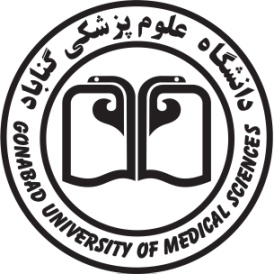 آرایش واحدی نیمسال دوم 98-97		دانشکده بهداشتآرایش واحدی نیمسال دوم 98-97		دانشکده بهداشتآرایش واحدی نیمسال دوم 98-97		دانشکده بهداشتگروه آموزشی مهندسی بهداشت محیط مقطع کارشناسی پیوستهترم دومگروه آموزشی مهندسی بهداشت محیط مقطع کارشناسی پیوستهترم چهارمگروه آموزشی مهندسی بهداشت محیط مقطع کارشناسی پیوستهترم ششمترم هشتمگروه آموزشی مهندسی بهداشت محیط مقطع کارشناسی ارشدترم دومترم چهارم